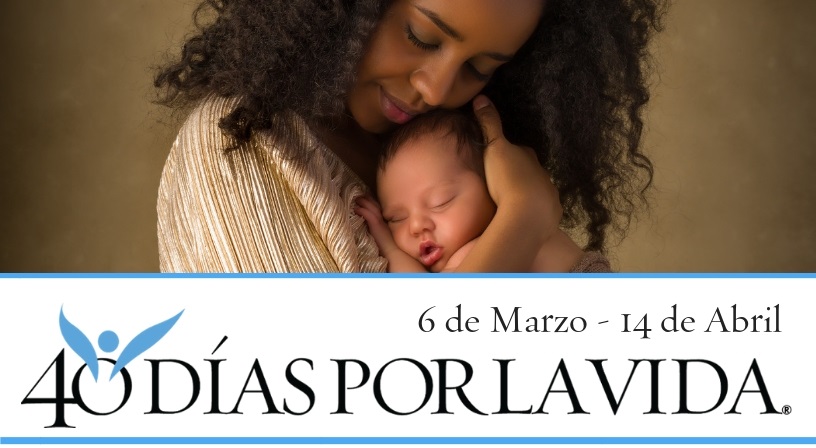 ¡AYUDA A SALVAR VIDAS EN CHICO!40daysforlife.com/chico